FAKTOR-FAKTOR YANG BERHUBUNGAN DENGAN KEJADIAN RUPTUR PERINEUM PADA IBU BERSALIN NORMAL DIRUANG VK BERSALINRSUD dr. H. SOEMARNO SOSTROATMODJOKUALA KAPUAS TAHUN 2016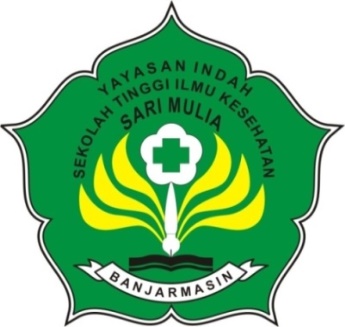 SKRIPSIUntuk Memenuhi Salah Satu Syarat Memperoleh GelarSarjana Sains TerapanOlehENDRIYANINIM. S.DIV.16.568PROGRAM STUDI DIV BIDAN PENDIDIK SEKOLAH TINGGI ILMU KESEHATAN SARI MULIA BANJARMASIN 2017